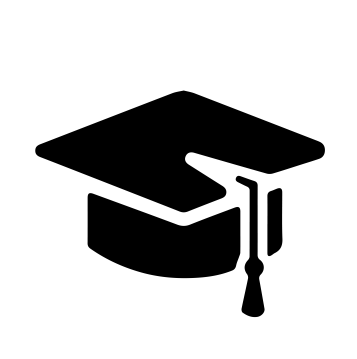 Всероссийский информационно – образовательный портал «Магистр»Веб – адрес сайта: https://magistr-r.ru/СМИ Серия ЭЛ № ФС 77 – 75609 от 19.04.2019г.(РОСКОМНАДЗОР, г. Москва)МОП СФО Сетевое издание «Магистр»ИНН 4205277233 ОГРН 1134205025349Председатель оргкомитета: Ирина Фёдоровна К.ТЛФ. 8-923-606-29-50Е -mail: metodmagistr@mail.ruИОР «Магистр»: Елена Владимировна В.Е -mail: magistr-centr@mail.ruГлавный редактор: Александр Сергеевич В.Е-mail: magistr-centr@magistr-r.ruПриказ №010 от 25.10.2023г.О назначении участников конкурса «Конкурс профессионального мастерства среди студентов»Уважаемые участники, если по каким – либо причинам вы не получили электронные свидетельства в установленный срок (4 дня с момента регистрации), просьба обратиться для выяснения обстоятельств по электронной почте: metodmagistr@mail.ru№УчреждениеФИОРезультат1ГАПОУ СО «Екатеринбургский колледж транспортного строительства»Косинцева Яна Владимировна, Старшинов Артем АлександровичI степень (победитель)2ГАПОУ СО «Екатеринбургский колледж транспортного строительства»Косинцева Яна Владимировна, Попова Дарья АлександровнаI степень (победитель)3ГАПОУ СО «Екатеринбургский колледж транспортного строительства»Косинцева Яна Владимировна, Мазитова Варвара КонстантиновнаI степень (победитель)4ГАПОУ СО «Екатеринбургский колледж транспортного строительства»Косинцева Яна Владимировна, Щенникова Милана ВладимировнаI степень (победитель)5ГАПОУ СО «Екатеринбургский колледж транспортного строительства»Косинцева Яна Владимировна, Финк Вероника АлександровнаI степень (победитель)6КГБПОУ «Славгородский педагогический колледж»Куличенко Валентина Геннадьевна, Тищенко Константин СергеевичI степень (победитель)7КГБПОУ «Славгородский педагогический колледж»Куличенко Валентина Геннадьевна, Липовая Виктория ВячеславовнаI степень (победитель)8ГАПОУ СО «Екатеринбургский колледж транспортного строительства»»Косинцева Яна Владимировна, Шпанькова Мария ВладимировнаI степень (победитель)